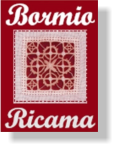 CONCORSO DI RICAMO A MANO… terra di flora meravigliosa, quella di Bormio.L’associazione Bormio ricama in occasione della 7a edizione della mostra Ricami in museo, è lieta di collaborare con gli organizzatori di Cent’anni di fiori nella Magnifica Terra. L’erbario storico di Giuseppe Fabani, organizzando un concorso di ricamo a manoI fiori sono gli elementi da sempre maggiormente interpretati dalle ricamatrici. I fiori di un erbario storico costituiscono un’insostituibile testimonianza della varietà e ricchezza floristica del territorio, per questo si propone di ricamare una tavola di un erbario, lasciandosi liberamente ispirare dalle tavole realizzate nei primi anni del ‘900 da G. Fabani. Le tavole sono visionabili al seguente indirizzo: http://centrorusca.it/it/content/Cento-anni-di-fioriBANDO DI CONCORSOIl concorso è aperto a quanti amano il ricamo a mano.Ogni partecipante potrà presentare un solo lavoro.Il manufatto finito dovrà misurare 21x30 cm. con orlo di 1 cm, all’interno del quale a 1 cm. deve essere eseguita una cornice di 5 mm. di colore azzurro (D.M.C n 311).Sono ammesse tutte le tecniche del ricamo.Si richiede inoltre la realizzazione su carta del proprio disegno - colorato - uguale alla grandezza del manufatto, con indicazione dei punti utilizzati.REGOLAMENTOIl nome dell’autore - accompagnato dall’indirizzo, da un numero telefonico e/o indirizzo mail - non dovrà essere visibile sul materiale cartaceo e tessile del progetto, ma chiuso in busta sigillata inserita all’interno del plico, pena l’esclusione.I manufatti dovranno pervenire entro e non oltre il giorno sabato 29 Aprile 2017 presso il Museo Civico di Bormio, via Buon Consiglio 25 -23032 BORMIO (SO) unitamente al disegno cartaceo.I manufatti e il materiale cartaceo del concorso faranno parte del fondo di raccolta del Museo Civico di Bormio, salva la possibilità di utilizzarli per mostre ed esposizioni su richiesta di enti e associazioni.L’invio del materiale è da intendersi quale liberatoria all’esposizione in mostra dello stesso e all’utilizzo delle foto in modo idoneo, con specifica dell’autore.La giuria è composta come segue:Maestra di ricamo - Presidente dell’Associazione “Bormio Ricama” - Esperto di botanica del Parco Nazionale dello Stelvio - Rappresentante della Fondazione Rusca - - Professionista del settore arte, cultura e artigianato.I lavori verranno valutati in base ai seguenti criteri:perfetta esecuzione delle tecniche impiegate; originalità del disegno; fedeltà di riproduzione rispetto al modello botanico originale; cromatismo;La premiazione si terrà sabato 15 Luglio 2017 presso il Museo Civico di Bormio alle ore 17.30, accompagnata dall’esposizione di tutti i lavori pervenuti.Si darà comunicazione ai vincitori con almeno quattro settimane di anticipo.PREMI1 classificato: soggiorno per due persone in Hotel a Bormio.2 classificato: filati e accessori da ricamo offerto dalla merceria “Veronica” di Bormio.3 classificato: tessuto di lino offerto dalla ditta Sotema. 4 classificato: premio Comune di Bormio.5 classificato: premio offerto da Associazione Bormio Commercio. Dal 6 al 10 classificato: Kit da ricamoAttestato di partecipazione a tutti i concorrenti.Informazioni: Associazione Bormio Ricama/Museo Civico di Bormio: tel.0342 - 912205e-mail; emanuela.gasperi@comune.bormio.so.itIl concorso prevede pure sezione speciale dedicata ai bambinidi età compresa fra i 5 e i 12 anni.I criteri di presentazione dei lavori sono uguali a quelli fissati nel regolamento per gli adulti. I lavori eseguiti dai bambini saranno valutati dalla stessa giuria del concorso adulti; la premiazione si terrà il giorno sabato 15 Luglio 2017 presso il Museo Civico di Bormio alle ore 17.30, accompagnata dall’esposizione di tutti i lavori pervenuti. Si darà comunicazione ai vincitori con almeno quattro settimane di anticipo.Per questa categoria ogni lavoro presentato riceverà un premio. 